INSTRUCTIONS: Complete this form for the head of household and the “Household Member” intake form separately for each additional household member. Paper forms should be stored in the client’s file at the Access Point per CoC regulations. Instructions for the assessor appear throughout the document in orange.ASSESSOR SCRIPT: “Today we're doing an assessment to see if you qualify for assistance with housing in Marion County. Some resources are available for people at risk of experiencing homelessness. Others are for those who are sleeping outside, in a shelter, or fleeing domestic violence. If your situation changes and you find other housing, you may not be eligible for our system resources after that.I'm going to ask you a lot of questions and it is important that you answer honestly to determine what you're eligible for. Questions are not meant to prevent you from receiving resources. The needs of the community are greater than our resources. This assessment is to help us understand your housing needs, but it is important that you keep looking for other housing options too. Do you want to continue?”Assessment date: 11/30/2021			First Name*:        Middle Name:  	Last Name*: Suffix: 		Name Quality*: SSN: 				SSN Quality*: Birth Date: 	              Client Age: Date of birth quality*: 		Ethnicity*: 			Race (choose all that apply)*: 			 American Indian, Alaska Native, or Indigenous Asian or Asian American Black, African American, or African Native Hawaiian or Pacific Islander White Client doesn’t know Client refused Data not collectedGender (choose all that apply)*: Female Male A gender other than singularly female or male (e.g., non-binary, genderfluid, agender, culturally specific gender) Transgender Questioning Client doesn’t know Client refused Data not collectedPronouns (if given): 			Sexual Orientation: 	Veteran Status*:  			Marital Status: 		Address: City, State, Zip Code: ,  Email: 			Primary Phone: Work Phone: 				Msg Phone: Introduction: This application will be used to help identify your needs and refer you to housing programs. Please understand that the information you provide will be input into the Homeless Management Information System (HMIS), which many homeless service providers in Indianapolis use to keep information about people that they help. Although we will share some of your information for the purposes of helping you connect to resources, we have strict rules about sharing and everyone using HMIS is trained to protect your information. If you do not want to share your information in HMIS, we can complete a confidential application and can still help you connect to resources.SECTION 1 - Identifying Information in HMISThis basic identifying information is collected about you and your family members and can be seen by all Indianapolis agencies that use HMIS:NameGenderSocial security numberDate of birthRace, ethnicityMarital statusVeteran statusPhone number, addressWhy do we collect information about you?Work with other agencies to help youHelp case managers work together for youConnect you with other helping agencies or benefits you may be eligible forReduce the number of times you have to tell your storyIdentify where there are gaps in our community resources so we can work to fill themSECTION 2 – Coordination of Care Sharing Plan for CESMany Indianapolis agencies also use the Coordinated Entry System (CES) to improve services to you through coordination of care. If you receive services from multiple agencies that participate in CES, agreeing to the Sharing Plan defined below allows for these agencies to see your information.The information shared about you and your family members through the Coordination of Care Sharing Plan includes the basic identifying information listed in Section 1 and:Homeless status and historyType of housing you are eligible forDomestic violence history Insurance informationIncome informationMedical information including presence of mental or physical health conditions, disability, substance abuse, pregnancy statusI understand that: I can receive a copy of the Privacy Notice/script that explains HMIS and my rights and responsibilities associated with how information is kept and shared through this system, upon request. I understand that the confidentiality of my records is protected by law. I understand that this agency will never give information about me to anyone outside the agency without my specific written consent through a Sharing Plan or as required by law (The regulations are the Federal Law of Confidentiality for Alcohol and Drug Abuse Patients, (42 CFR, Part 2) and the Health Insurance Portability and Accountability Act of 1996 (HIPPA), 45 CRF, Parts 160 & 164) and certain Indiana State laws. I understand that the information I provide will be used to determine if I am eligible for partner agency housing, services, or related programs. I also understand that each agency may have different eligibility requirements. I understand that if I have a domestic violence history, details regarding specific incidents will NOT be shared nor will other housing agencies have access to this information unless I have given my consent. I understand that I am signing this consent as a release of information so that my information may be shared with housing providers at housing case conferencing for housing referral and placement purposes. Only relevant information that would impact eligibility will be discussed. I can withdraw my consent to share at any time; however, any information already shared with another agency cannot be taken back. I also understand that the request to discontinue sharing will have to be coordinated between sharing partners. If I withdraw my consent, I should tell any agencies that I see who are included on the Plan. I understand that the refusal to share information in this system will not be used to deny me services such as emergency assistance, outreach, shelter, or housing assistance. I can get a list of the partner agencies that will be able to see my information upon request. I understand that a copy of this authorization is as valid as the original.SECTION 3 – SignaturesInstructions: By signing below you understand and agree to all your information being visible to all participating partner agencies according to the Sharing Plan.This release is active until revoked.Client signature: _____________________________________			Date signed: 11/30/2021Signature of guardian or authorized representative (when required): ___________________________Relationship to client: _______________________Date signed by guardian/authorized representative: 11/30/2021Assessor signature: _____________________________________Assessment Date*: 		Assessor Name*: Disabling Condition*: CLIENT LOCATION: IN-503 – Indianapolis CoCPRIOR LIVING SITUATION: Identify the type of residence and length of stay at that residence just prior to (i.e., the night before) program admission.Prior living situation*:  If in an institutional situation, also answer: Did you stay less than 90 days? If in a transitional or permanent housing situation, also answer: Did you stay less than 7 nights? Length of stay in the prior living situation*: On the night before did you stay on the streets, ES, or SH*? Assessor: if household meets HUD’s definition of homelessness under Category 1 or 4, complete the following questions. If not, skip them and continue to Health Insurance section.Approximate date homelessness started: Regardless of where they stayed last night, what is the number of times the client has been on the streets, in ES, or SH in the past three years including today: Total number of months homeless, on the streets, in ES, or SH in the past three years: _______________________________________________________________________________HEALTH INSURANCE (choose all that apply): Private Private- Individual Private – Employer Health insurance obtained through COBRA Medicare Medicaid State Children’s Health Insurance Program      (S-CHIP) Military Insurance Other Public State Funded Combined Children’s Health Insurance /       Medicaid Program Indian Health Service (HIS) Other No InsuranceAssessor: If current living situation is an institution or transitional or permanent housing, ask the following – otherwise, skip to question 2:Is client going to have to leave their current living situation within 14 days? Assessor: if yes, answer the following. If no, skip to question 2:Has a subsequent residence been identified? Does individual or family have resources or support networks to obtain other permanent housing? Has the client had a lease or ownership interest in a permanent housing unit in the last 60 days? Has the client moved 2 or more times in the last 60 days? Is the client a survivor of domestic violence? This includes domestic violence, sexual assault, trading sex for housing (survival sex), trafficking (forced or coerced into sexual or labor activities), violence or threats of violence because of sexual orientation or gender identity: Assessor: if yes, answer the following; otherwise, skip to the next question:When did the domestic violence experience occur? Is the client currently fleeing domestic violence, or attempting to do so? This includes situations where they are homeless due to actively fleeing or attempting to flee intimate partner violence, sexual assault, stalking or other dangerous or life threatening conditions related to violence against them or their family: Assessor: if client is age 16-24, please complete the following. Otherwise, skip to the orange box.Are you interested in being referred to a host home project? Are you currently in foster care or connected to the Department of Child Services, or were you in the past? 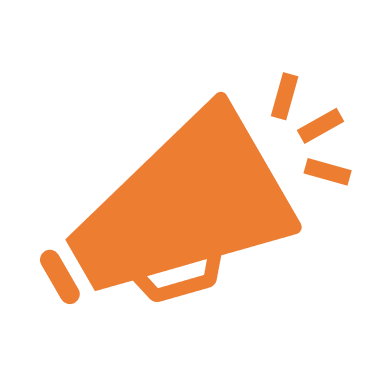 Assessor: You have completed the crisis needs assessment. Continue with the remainder of the assessment if the client is:Literally homeless (currently staying in a place not meant for habitation, an emergency shelter, the Anthem Save Haven, a hotel or motel paid for by a non-profit agency or the government)Fleeing or attempting to flee DVCurrently in or about to enter transitional housing or a YHDP Host HomeOTHERWISE, STOP THE ASSESSMENT HERE and refer the client to community resources as needed.Complete the following section if client identifies as a veteran. Otherwise, skip to Barriers AssessmentBranch and Discharge status: Please select the branch and discharge status. The HMIS Data Manual provides the following instructions for veterans serving in more than one branch: “For veterans who served in more than one branch of the military, select the branch in which the veteran spent the most time. In the event that a client’s discharge status is upgraded during enrollment, the record should be edited to reflect the change.”Branch of the military*: 		Discharge status*: Military Service Dates: In the interest of data quality ClientTrack provides date fields and encourages users to enter exact dates if possible. If not, use the first of the year or another standard date determined by your organization. For HMIS purposes, ClientTrack will always calculate years of military service only using year.Service entry date*:    	Service exit date: Please select theatre(s) of operations(s):Theatre of Operations: World War II Theatre of Operations: Vietnam War Theatre of Operations: Persian Gulf War (Operation Desert Storm) Theatre of Operations: Afghanistan (Operation Enduring Freedom) Theatre of Operations: Iraq (Operation Iraqi Freedom) Theatre of Operations: Iraq (Operation New Dawn) Theatre of Operations: Other Peace-Keeping Operations or Military Interventions (such as Lebanon, Panama, Somalia, Bosnia, Kosovo) Theatre of Operations: Korean War 	NON-CASH BENEFITS: Choose all that apply--------------------------------Assessor: Complete VI-SPDAT on separate form--------------------------------INTERVENTIONS: Please check all interventions that the client is eligible for. Sort-term housing assistance (Rapid      Rehousing) Permanent Supportive Housing (PSH) HVAF ESG RRH Veteran Transitional Housing (GPD) Veteran Rapid Re-Housing (SSVF) Veteran Permanent Supportive Housing      (HUD-VASH) VOA ContractELIGIBILITYWhat is the minimum number of bedrooms required*? Do you have any ADA or accessibility needs*?  If yes, please provide details: Do you need a pet friendly unit*? Are you or anyone in your household currently required to be on the sex offender registry? * If yes, offender registry duration*: If you are currently fleeing/attempting to flee DV OR your homelessness was caused by DV, approximate date homelessness began: DV Lethality Score: 		Connected to DV Provider: Have you or anyone in your household ever been convicted of arson*?  Have you or anyone in your household ever been convicted of drug-related activity for the production or manufacture of methamphetamine on the premises of federally assisted housing*?  Additional comments (include information about active court cases or warrants here): ------------------------------End of CES Head of Household Enrollment-----------------------------Don’t forget to complete a “Household Member” form for each additional family member!BASIC CLIENT INFORMATION: For head of household. Complete the client's identifying information. Name and social security number have associated data quality fields. Data quality fields are used to indicate the reason full information wasn't collected. Name and social security number data quality fields allow users to indicate when a client doesn't know or refuses to provide information. If the required data is collected then ClientTrack automatically records that full data quality was met.  BASIC CLIENT DEMOGRAPHICS: For head of household onlyCONTACT INFORMATION:CLIENT RELEASE OF INFORMATION & SHARING PLAN (see next page)HUD PROGRAM ENROLLMENT: Indy Coordinated EntryUNIVERSAL DATA ASSESSMENT: For head of household onlyCRISIS NEEDS ASSESSMENT/TRIAGE ASSESSMENTVETERAN ASSESSMENT BARRIERS/SPECIAL NEEDSBARRIERS/SPECIAL NEEDSBARRIERS/SPECIAL NEEDSALCOHOL ABUSEALCOHOL ABUSEALCOHOL ABUSEBarrier present? Barrier present? Barrier present? If yes:Condition is indefinite?
Explanation:CHRONIC HEALTH CONDITION (defined as a diagnosed condition that is more than 3 months in duration and is either not curable or has residual effects that limit daily living and require adaptation in function or special assistance)CHRONIC HEALTH CONDITION (defined as a diagnosed condition that is more than 3 months in duration and is either not curable or has residual effects that limit daily living and require adaptation in function or special assistance)CHRONIC HEALTH CONDITION (defined as a diagnosed condition that is more than 3 months in duration and is either not curable or has residual effects that limit daily living and require adaptation in function or special assistance)Barrier present? Barrier present? Barrier present? If yes:Condition is indefinite?
Explanation:DEVELOPMENTAL DISABILITYDEVELOPMENTAL DISABILITYDEVELOPMENTAL DISABILITYBarrier present? Barrier present? Barrier present? If yes:Condition is indefinite?
Explanation:DRUG ABUSEDRUG ABUSEDRUG ABUSEBarrier present? Barrier present? Barrier present? If yes:Condition is indefinite?
Explanation:HIV/AIDSHIV/AIDSHIV/AIDSBarrier present? Barrier present? Barrier present? If yes:Condition is indefinite?
Explanation:MENTAL HEALTHMENTAL HEALTHMENTAL HEALTHBarrier present? Barrier present? Barrier present? If yes:Condition is indefinite?
Explanation:OTHEROTHEROTHERBarrier present? Barrier present? Barrier present? If yes:Condition is indefinite?
Explanation:PHYSICAL DISABILITYPHYSICAL DISABILITYPHYSICAL DISABILITYBarrier present? Barrier present? Barrier present? If yes:Condition is indefinite?
Explanation:FELONY CONVICTIONFELONY CONVICTIONFELONY CONVICTIONBarrier present? Barrier present? Barrier present? If yes:Condition is indefinite?
Explanation:HISTORY OF FOSTER CAREHISTORY OF FOSTER CAREHISTORY OF FOSTER CAREBarrier present? Barrier present? Barrier present? If yes:Condition is indefinite?
Explanation:INCOME. Indicate below the client’s sources of MONTHLY income, non-cash benefits, and expenses. The following instructions are quoted from the HMIS Data Manual:When a client has income, but does not know the exact amount, a “Yes” response should be recorded for both the overall income question and the specific source, and the income amount should be estimated. Income received by or on behalf of a minor child should be recorded as part of household income under the Head of Household, unless the federal funder in the HMIS Program Specific Manual instructs otherwise.  Income should be recorded at the client-level for heads of household and adult household members.  Projects may choose to collect this information for all household members including minor children, as long as this does not interfere with accurate reporting per funder requirements.  Projects collecting data through client interviews should ask clients whether they receive income from each of the sources listed rather than asking them to state the sources of income they receive. Income data should be recorded only for sources of income that are current as of the information date (i.e. have not been specifically terminated).  As an example, if a client’s employment has been terminated and the client has not yet secured additional employment, the response for Earned income would be “No.”  As a further example, if a client’s most recent paycheck was 2 weeks ago from a job in which the client was working full time for $15.00/hour, but the client is currently working 20 hours per week for $12.00 an hour, record the income from the job the client has at the time data are collected (i.e. 20 hours at $12.00 an hour).INCOME. Indicate below the client’s sources of MONTHLY income, non-cash benefits, and expenses. The following instructions are quoted from the HMIS Data Manual:When a client has income, but does not know the exact amount, a “Yes” response should be recorded for both the overall income question and the specific source, and the income amount should be estimated. Income received by or on behalf of a minor child should be recorded as part of household income under the Head of Household, unless the federal funder in the HMIS Program Specific Manual instructs otherwise.  Income should be recorded at the client-level for heads of household and adult household members.  Projects may choose to collect this information for all household members including minor children, as long as this does not interfere with accurate reporting per funder requirements.  Projects collecting data through client interviews should ask clients whether they receive income from each of the sources listed rather than asking them to state the sources of income they receive. Income data should be recorded only for sources of income that are current as of the information date (i.e. have not been specifically terminated).  As an example, if a client’s employment has been terminated and the client has not yet secured additional employment, the response for Earned income would be “No.”  As a further example, if a client’s most recent paycheck was 2 weeks ago from a job in which the client was working full time for $15.00/hour, but the client is currently working 20 hours per week for $12.00 an hour, record the income from the job the client has at the time data are collected (i.e. 20 hours at $12.00 an hour).INCOME. Indicate below the client’s sources of MONTHLY income, non-cash benefits, and expenses. The following instructions are quoted from the HMIS Data Manual:When a client has income, but does not know the exact amount, a “Yes” response should be recorded for both the overall income question and the specific source, and the income amount should be estimated. Income received by or on behalf of a minor child should be recorded as part of household income under the Head of Household, unless the federal funder in the HMIS Program Specific Manual instructs otherwise.  Income should be recorded at the client-level for heads of household and adult household members.  Projects may choose to collect this information for all household members including minor children, as long as this does not interfere with accurate reporting per funder requirements.  Projects collecting data through client interviews should ask clients whether they receive income from each of the sources listed rather than asking them to state the sources of income they receive. Income data should be recorded only for sources of income that are current as of the information date (i.e. have not been specifically terminated).  As an example, if a client’s employment has been terminated and the client has not yet secured additional employment, the response for Earned income would be “No.”  As a further example, if a client’s most recent paycheck was 2 weeks ago from a job in which the client was working full time for $15.00/hour, but the client is currently working 20 hours per week for $12.00 an hour, record the income from the job the client has at the time data are collected (i.e. 20 hours at $12.00 an hour).  ALIMONY  ALIMONY  ALIMONYIf yes:Description: 
Monthly amount:  CHILD SUPPORT  CHILD SUPPORT  CHILD SUPPORTIf yes:Description: 
Monthly amount:  EMPLOYMENT  EMPLOYMENT  EMPLOYMENTIf yes:Description: 
Monthly amount:  OTHER INCOME  OTHER INCOME  OTHER INCOMEIf yes:Description: 
Monthly amount:  PRIVATE DISABILITY INSURANCE  PRIVATE DISABILITY INSURANCE  PRIVATE DISABILITY INSURANCEIf yes:Description: 
Monthly amount:  SOCIAL SECURITY  SOCIAL SECURITY  SOCIAL SECURITYIf yes:Description: 
Monthly amount:  SOCIAL SECURITY DISABILITY  SOCIAL SECURITY DISABILITY  SOCIAL SECURITY DISABILITYIf yes:Description: 
Monthly amount:  SUPPLEMENTAL SECURITY INCOME  SUPPLEMENTAL SECURITY INCOME  SUPPLEMENTAL SECURITY INCOMEIf yes:Description: 
Monthly amount:  TANF  TANF  TANFIf yes:Description: 
Monthly amount:  UNEMPLOYMENT BENEFITS  UNEMPLOYMENT BENEFITS  UNEMPLOYMENT BENEFITSIf yes:Description: 
Monthly amount:  VETERAN BENEFITS  VETERAN BENEFITS  VETERAN BENEFITSIf yes:Description: 
Monthly amount:  VETERAN’S DISABILITY  VETERAN’S DISABILITY  VETERAN’S DISABILITYIf yes:Description: 
Monthly amount:  VETERAN’S PENSION  VETERAN’S PENSION  VETERAN’S PENSIONIf yes:Description: 
Monthly amount:  WORKER COMPENSATION BENEFITS  WORKER COMPENSATION BENEFITS  WORKER COMPENSATION BENEFITSIf yes:Description: 
Monthly amount:  PENSION OR RETIREMENT INCOME FOR A FORMER JOB  PENSION OR RETIREMENT INCOME FOR A FORMER JOB  PENSION OR RETIREMENT INCOME FOR A FORMER JOBIf yes:Description: 
Monthly amount:  FOOD STAMPS  FOOD STAMPS  FOOD STAMPSIf yes:Description: 
Monthly amount:  HEALTHY INDIANA PLAN  HEALTHY INDIANA PLAN  HEALTHY INDIANA PLANIf yes:Description: 
Monthly amount:  HOOSIER HEALTHWISE  HOOSIER HEALTHWISE  HOOSIER HEALTHWISEIf yes:Description: 
Monthly amount:  MEDICAID  MEDICAID  MEDICAIDIf yes:Description: 
Monthly amount:  MEDICARE  MEDICARE  MEDICAREIf yes:Description: 
Monthly amount:  OTHER NON-CASH BENEFITS  OTHER NON-CASH BENEFITS  OTHER NON-CASH BENEFITSIf yes:Description: 
Monthly amount:  PRIVATE HEALTH INSURANCE  PRIVATE HEALTH INSURANCE  PRIVATE HEALTH INSURANCEIf yes:Description: 
Monthly amount:  SECTION 8, PUBLIC HOUSING, OR OTHER RENTAL ASSISTANCE  SECTION 8, PUBLIC HOUSING, OR OTHER RENTAL ASSISTANCE  SECTION 8, PUBLIC HOUSING, OR OTHER RENTAL ASSISTANCEIf yes:Description: 
Monthly amount:  SPECIAL SUPPLEMENTAL NUTRITION PROGRAM FOR WOMEN, INFANTS, AND CHILDREN  SPECIAL SUPPLEMENTAL NUTRITION PROGRAM FOR WOMEN, INFANTS, AND CHILDREN  SPECIAL SUPPLEMENTAL NUTRITION PROGRAM FOR WOMEN, INFANTS, AND CHILDRENIf yes:Description: 
Monthly amount:  STATE CHILDREN’S HEALTH INSURANCE PROGRAM  STATE CHILDREN’S HEALTH INSURANCE PROGRAM  STATE CHILDREN’S HEALTH INSURANCE PROGRAMIf yes:Description: 
Monthly amount:  TEMPORARY RENTAL ASSISTANCE  TEMPORARY RENTAL ASSISTANCE  TEMPORARY RENTAL ASSISTANCEIf yes:Description: 
Monthly amount:  VETERAN’S HEALTH CARE  VETERAN’S HEALTH CARE  VETERAN’S HEALTH CAREIf yes:Description: 
Monthly amount:  WISHARD ADVANTAGE  WISHARD ADVANTAGE  WISHARD ADVANTAGEIf yes:Description: 
Monthly amount:  TANF CHILD CARE SERVICES  TANF CHILD CARE SERVICES  TANF CHILD CARE SERVICESIf yes:Description: 
Monthly amount:  TANF TRANSPORTATION SERVICES  TANF TRANSPORTATION SERVICES  TANF TRANSPORTATION SERVICESIf yes:Description: 
Monthly amount:  OTHER TANF-FUNDED SERVICES  OTHER TANF-FUNDED SERVICES  OTHER TANF-FUNDED SERVICESIf yes:Description: 
Monthly amount:COORDINATED ENTRY ASSESSMENT